Benwick Primary SchoolHead teacherApplication Pack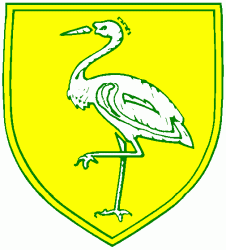 ContentsIntroduction from the Chair of GovernorsAppointment ProcessMissions Statement and Aims of the SchoolLocality InformationJob DescriptionPerson SpecificationAppended Separately:Ofsted ReportSchool ProspectusSchools Equality & Diversity PolicyApplication FormIntroduction from the Chair of GovernorsDear ApplicantThank you for your interest in the post of Head teacher at Benwick Primary School. I am both sad at saying good bye to our current Head teacher who has been a part of the Benwick School community for many year, but I am also excited at the future and the prospect of a new head teacher.I have been involved in the Governing Body of Benwick Primary school for many years and am proud to have held the position of chair on and off for 5 years. In my time on the Governing body I have seen many changes within the school, the things I most love to see are the teachers performing well and most importantly the youngsters flourishing and enjoying their learning journey through the school.Being involved in the recruitment of a new head teacher is one of the biggest responsibilities a governor will ever undertake, the pressure of making the right choice for the good of the school and the children is not to be underestimated.Within the next few pages I have highlighted all the fantastic aspects of Benwick primary and the community as a whole. Separate downloads include the schools prospectus, Ofsted inspection report and the schools equality and diversity policy. I hope that all of this information will spur you even more in to wanting to join our team. The governing body and school community as a whole are looking for a head teacher with vision, drive and determination to ensure the school is judged good or outstanding at its next inspection and urgently improve the outcomes for all our young people.I look forward to meeting with you soon and wish you all the very best in the process.Darren GoreChair of the Governing Body.Appointment ProcessYou are invited to submit a letter of application along with the application form which you will find as part of this pack. Curriculum Vitae are not accepted. The letter of application should address the attributes identified in the person specification with particular emphasis on how you would use your skills and experience to lead improvement and development of the school.Mission Statement and Aims of the SchoolOur Mission Statement: Together We CanAims:We value and celebrate confidence in ourselves as individuals, knowing that we can make our own contributions to the world.We understand the importance of respecting each other and members of our community and taking the responsibility for our own environment.We strive to install a love of lifelong learning.Learning will be creative, exciting and fun.Our Values:RESPECT- I shall listen when other people are talking, I can use appropriate language.  I can be polite.RESPONSIBILTY - I can work on my own/find my own equipment.  I can make good decisions.  I can do my work and not be distracted by the people around me.HONESTY- I can do the right thing.  I can always tell the truth.  I can admit to doing something wrong.RESILIENCE- I can always make a good effort.  I can achieve.  I can never say can't unless I have tried my best.COMMUNITY- I can encourage others.  I can make people happy. I can be helpful.Locality informationBenwick is a thriving, expending Fenland village in Northern Cambridgeshire. We are located between the historic towns of Ramsey, March, Chatteris and Whittlesey, all of which are approximately seven miles away. We are also within easy commuting distance of Peterborough, Wisbech and Huntingdon, as well as numerous small villages.Although a quiet village, Benwick is close to several major roads: the A1(M), A14 and A47 are all within easy reach. The cities of Peterborough and Cambridge are within twenty-five miles and offer a great range of shops, cultural centres and amenities. By rail, London Kings Cross is only an hour’s journey from Peterborough or Huntingdon.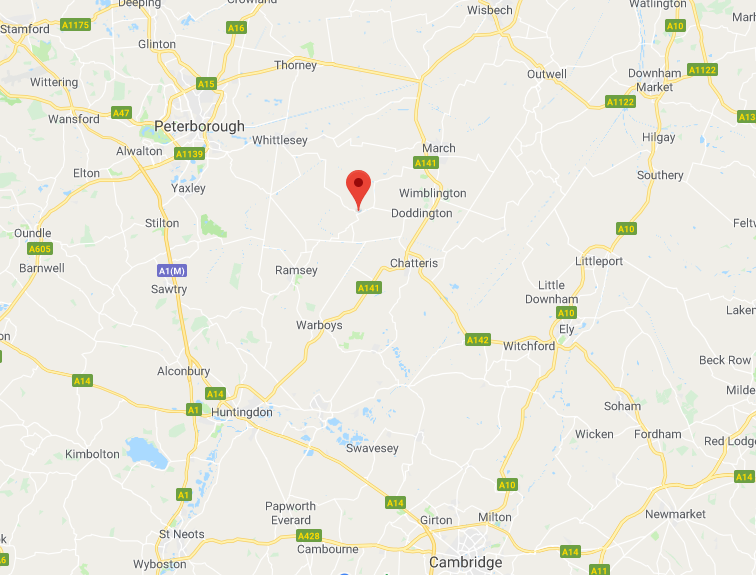 Job descriptionCore purpose of the Head TeacherThe core purpose of the Head Teacher is to provide professional leadership and management for the school. This will promote a secure foundation from which to achieve high standards in all areas of the school’s work. To gain success the Head Teacher will:Effectively manage teaching and learning Nurture the ethos of educating the whole childPromote excellence, equality and high expectation for all pupils Provide vision, leadership and direction Evaluate school performance and identify priorities for continuous improvement Deploy resources to achieve the school’s aimsCarry out day-to-day management, organisation and administration Secure the commitment of the wider community Create a safe and productive learning environment which is engaging and fulfilling for all pupils Work effectively with the schools Governing BodyLeading learning and teaching Responsibility for raising the quality of teaching and learning and for pupils’ achievements within a successful learning culture.The Head Teacher will:Demonstrate personal enthusiasm for and commitment to the learning processDemonstrate the principles and practice of effective teaching and learning Access, analyse and interpret relevant information Initiate and support research and debate about the effective learning and teaching and develop relevant strategies for performance improvement Acknowledge excellence and challenge poor performance across the schoolShaping the future    Working with the Governing Body and others to create a shared vision and strategic plan which inspires and motivates pupils, staff and other members of the school community and to develop the ethos of the school linked to its core aims and values. The Head Teacher will:Think strategically, build and communicate a coherent vision in a range of compelling waysInspire, challenge, motivate and empower others to carry the visionModel the values and vision of the schoolManaging the organisationTo build a successful organization through effective collaboration with others.The Head Teacher will: Establish and sustain appropriate structure and systemsManage the school efficiently and effectively on a day-to-day basisDelegate management tasks and monitor their implementation Priorities, plan and organize themselves and others Make professional, managerial and organizational decisions based on informed judgementsThink creatively to anticipate and solve problemsDevelop self and working with othersTo develop effective relationships and communication which underpin a professional learning community that enables everyone in the school to achieve. The Head Teacher will:Foster an open, fair, equitable culture and manage conflict Develop, empower and sustain individuals and teamsCollaborate and network with others within and beyond the schoolChallenge, influence and motivate others to attain high goalsGive and receive effective feedback and act to improve personal performance Accept support from others including colleagues, Governors and the Local Authority Improving the life chances of children and young people Working with the Governing Body to develop staff who:Listen, question and respond to what is being communicated by children, young people and those caring for themDemonstrate knowledge of the physical, intellectual, linguistic, social and emotional growth and development of children and young peopleRecognise when a child or o=young person may not be achieving their developmental potential or their health may be impaired and be able to identify sources of help for them and their families Understand the impact on a young person of transitions they may be going through Work successfully on a multi-agency basis and to be clear about the role of the Head Teacher and the roles of other professionalsAdopt the right approach to information sharing by following the correct procedures and by ensuring that the child or young person, parent or carer understands the processSecuring accountability The Head Teacher is legally and contractually accountable to the Governing Body for the school, its environment and all its work.The Head Teacher will:Demonstrate political insight and anticipate trendsEngage the school community in the systematic and rigorous self-evaluation of the work of the school and work closely with the Governing Body to ensure that effective self-evaluation informs school improvement prioritiesCollect and use a rich set of data set of data to understand the strengths and weaknesses of the schoolCombine the outcomes of a regular self-review with external evaluations in order to develop the schoolStrengthening community The Head Teacher will engage with the internal and external school community to secure equity and entitlement. This include collaborating with other schools and with parents, carers and other agencies for the well-being of all children and developing extended services to meet the needs of the community. This job description is based on the National Standards of excellence for Head Teachers (DfES 2015).The Head Teacher will carry out their duties in accordance with, and subject to, the National Conditions of Employment for Head Teachers and Education and Employment legislation. The Head Teacher is accountable to the Governing Body for the standards achieved and the conduct, management and administration of the school, subject to any polices which the Department for Education and Skills and the Governing Body may make. Person specification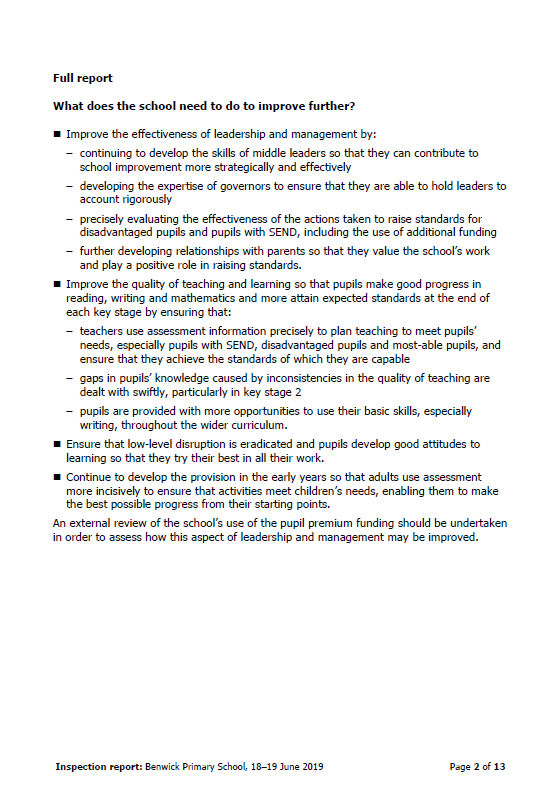 The Governing Body and the Local Authorities are committed to safeguarding and promoting the welfare of children and young persons. The successful candidate will be required to undergo an Enhanced Disclosure from the Disclosure and Barring Services.Start DateJanuary 2020Salary RangeL10 – L16Closing Date for ApplicationsMidday on 10th October 2019Shortlisting10th October 2019Interviews15th October 2019Shortlisted candidates will be sent full details of the process.School VisitsPlease Contact:Mrs V. GoreClerk to the Governing Body07887605449clerk@benwick.cambs.sch.ukApplicationCompleted applications should be submitted to:EPM LtdSt Johns HouseErmine Business ParkHuntingdon CambridgeshirePE29 6EPOr emailed to:headship@epm.co.ukQualifications, Skills and ExperienceEssential or desirable Identified by:National Professional Qualification for Headshop (NPQH) – or definite placement on appropriate course DesirableApplication formRecognised Teaching Qualification Essential Application formFirst level degree or equivalent EssentialApplication formProven leadership skills Essential Reference / Interview Proven skills in strategic management Essential Reference / InterviewExcellent communication skills Essential Reference / InterviewAppropriate experience as a Head Teacher, Deputy Head Teacher or Senior Leader within a ‘Good’ school in the last 2 years Essential Reference Personal attributes Essential or desirable Identified by:Has a passion for education and developing the whole childEssentialReference / InterviewIs dynamic, creative and innovative EssentialReference Will build on the strengths and achievements of the schoolEssentialInterviewIs well-organised and manages time effectively EssentialReference / InterviewIs able to think and act strategically EssentialInterviewIs a dynamic teacher able to involve all year groupsEssentialReference / InterviewHas the desire to foster relationships with other linked schools and the wider community Desirable InterviewKnowledge and Understanding Essential or desirable Identified by: Is committed to developing a staff who have the necessary skills and knowledge to promote equality, respect diversity and challenged stereotypes to promote the rights of young peopleEssentialReference / InterviewRecognises the role parents, carers and families play in helping children succeed and thrive, through being healthy, staying safe, enjoying and achieving, making positive contributions and achieving economic well-beingEssentialInterviewHas a commitment to working with the Governing Body to develop a unifying school vision, embracing excellence, high standards and inclusion EssentialInterviewHas a desire to develop flexible and effective approaches to learning and teaching to attain and maintain higher standards EssentialInterviewIf fully committed to the personal development of all members of staff including a clear Performance Management process EssentialInterviewHas a commitment to develop leadership and management skills of all staff to achieve strength in depth in the organisation of the schoolEssentialInterviewIs able to develop school self-evaluation to ensure we are working effectively towards the academic, spiritual, moral, emotional and cultural development of all its pupils EssentialInterview